Załącznik nr 1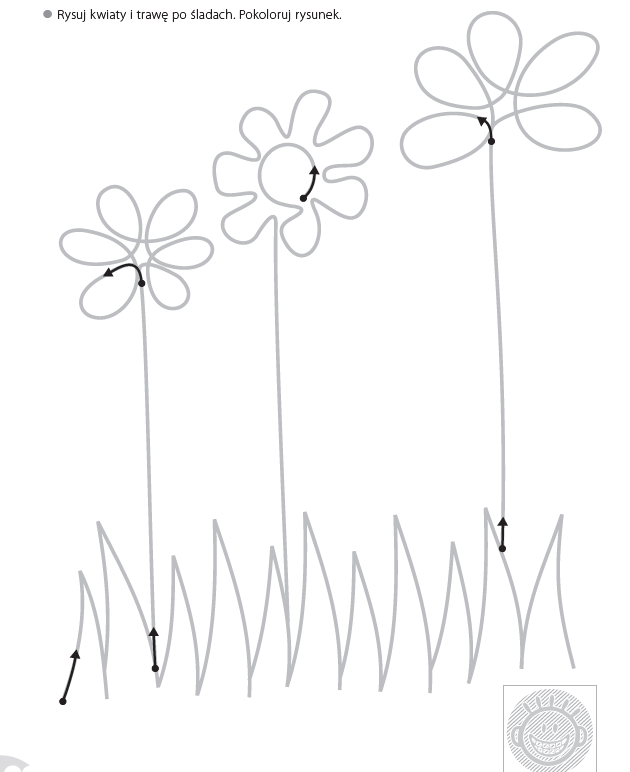 Załącznik nr 2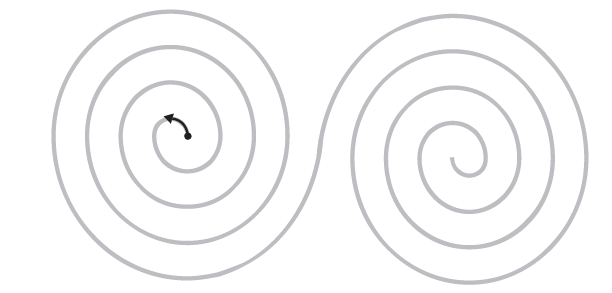 POMOC PSYCHOLOGICZNO-PEDAGOGICZNAGRUPY STARSZE  - 12.04. 2021 – 16.04.2021POMOC PSYCHOLOGICZNO-PEDAGOGICZNAGRUPY STARSZE  - 12.04. 2021 – 16.04.2021POMOC PSYCHOLOGICZNO-PEDAGOGICZNAGRUPY STARSZE  - 12.04. 2021 – 16.04.2021POMOC PSYCHOLOGICZNO-PEDAGOGICZNAGRUPY STARSZE  - 12.04. 2021 – 16.04.2021Pomoc psychologiczno-pedagogiczna prowadzona w ramach bieżącej pracy  z dzieckiem   o charakterze wyrównawczym ma na celu stymulowanie wszechstronnego  rozwoju dziecka i rozwój jego potencjałuCEL GŁÓWNYRODZAJ ĆWICZEŃ I PRZEBIEGCEL  ĆWICZEŃPomoc psychologiczno-pedagogiczna prowadzona w ramach bieżącej pracy  z dzieckiem   o charakterze wyrównawczym ma na celu stymulowanie wszechstronnego  rozwoju dziecka i rozwój jego potencjałuwspomaganie rozwoju mowy oraz poprawnej wymowyKoło fortuny – usprawnianie aparatu artykulacyjnego.Opis: zabawa polega na kręceniu kołem i wykonywaniu poleceń.https://wordwall.net/pl/resource/1332242/%C4%87wicz-z-misiem-usprawnianie-motoryki-narz%C4%85d%C3%B3w-mowyŁańcuch wyrazowy  –rozwijanie mowy. Opis: Zabawę rozpoczyna Rodzic. Zadaniem dziecka jest  wyszukiwanie wyrazu, który zaczyna się na ostatnią głoskę poprzedniego wyrazu ( mąka- Adam- most- tygrys- samochód- dom- motocykl- lalka - akwarium- motyl- lego, ogórek, itd….; . 	         -  usprawnianie motoryki narządów mowy;- rozwijanie słuchu fonematycznego;- usprawnianie pracy aparatu artykulacyjnego;Pomoc psychologiczno-pedagogiczna prowadzona w ramach bieżącej pracy  z dzieckiem   o charakterze wyrównawczym ma na celu stymulowanie wszechstronnego  rozwoju dziecka i rozwój jego potencjałuwspomaganie rozwoju  motoryki małejWiosna wokół nas – rysowanie po śladzie, kolorowanie obrazka.Opis: Dziecko rysuje po śladzie, bez odrywania ręki od kartki.  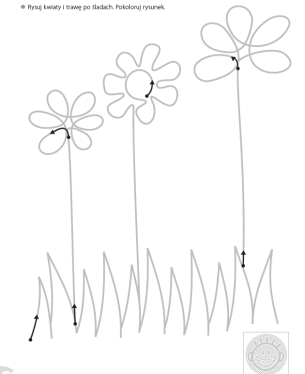 Duża karta pracy w załączniku  nr1  pod tabelkąFasolkowy zawrót głowy – usprawnianie palców.Opis:   Przenoszenie fasloki (lub innych przedmiotów np. guzików itd.) z tacki na kartkę ze szlaczkiem. UWAGA! Dziecko może samo narysować szlaczki, na których ułoży fasolkę.Duża karta pracy w załączniku  nr 2  pod tabelką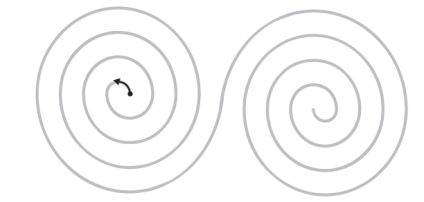 - rozwijanie  motoryki małej,  - usprawnianie koordynacji  wzrokowo – ruchowej;- rozwijanie sprawności manualnej, - usprawnianie ręki wiodącejPomoc psychologiczno-pedagogiczna prowadzona w ramach bieżącej pracy  z dzieckiem: praca z dzieckiem zdolnym ma na celu rozwijanie zainteresowań, zdolności  i   potencjału dzieci.     rozwijanie zdolności plastycznych                     i muzycznychWiosenna melodia   – ilustracja muzyki ruchemOpis: Dziecko ilustruje ruchem muzykę.https://www.youtube.com/watch?v=jdLlJHuQeNI„Wiosna ”  - praca plastycznaOpis: Dziecko tworzy wiosenną ilustrację do melodii „Cztery Pory Roku. Wiosna” (A. Vivaldi) https://www.youtube.com/watch?v=jdLlJHuQeNI- rozwijanie poczucia rytmu, słuchu muzycznego, wyobraźni;- rozwijanie kreatywności i wyobraźni, zachęcanie do wyrażania przeżyć i wiedzy o otaczającym świecie, wzbogacanie przeżyć artystycznych.